ПОЯСНИТЕЛЬНАЯ ЗАПИСКА.ОБЩАЯ ХАРАКТЕРИСТИКА ПРОГРАММЫРабочая программа по алгебре и началам анализа для 11 класса составлена на основе Федерального компонента государственного образовательного стандарта, Требований к результатам освоения основной образовательной программы среднего полного образования, Примерной программы по математике, программы по алгебре и началам анализа для 10-11 классов общеобразовательных школ к учебнику А.Г.Мордковича (М.Мнемозина, 2013).Содержание разных разделов курса алгебры и начал анализа помогает учащимся осознать тесную взаимосвязь алгебры и начал анализа и естественных дисциплин, природы и общества.Изучение алгебры и начал анализа на ступени среднего полного образования направлено на достижение следующих целей:1) в направлении личностного развития:• формирование представлений обалгебре и началах анализа как части общечеловеческой культуры, о значимости алгебры и начал анализа в развитии цивилизации и современного общества;• развитие логического и критического мышления, культуры речи, способности к умственному эксперименту;• формирование интеллектуальной честности и объективности, способности к преодолению мыслительных стереотипов, вытекающих из обыденного опыта;• воспитание качеств личности, обеспечивающих социальную мобильность, способность принимать самостоятельные решения;• формирование качеств мышления, необходимых для адаптации в современном информационном обществе;• развитие интереса к математическому творчеству и математических способностей;2) в метапредметном направлении:• развитие представлений оалгебре и началам анализа как форме описания и методе познания действительности, создание условий для приобретения опыта математического моделирования;• формирование общих способов интеллектуальной деятельности, характерных для алгебры и начал анализа и являющихся основой познавательной культуры, значимой для различных сфер человеческой деятельности;3) в предметном направлении:• овладение математическими знаниями и умениями, необходимыми для продолжения образования, изучения смежных дисциплин, применения в повседневной жизни;• создание фундамента для математического развития, формирования механизмов мышления, характерных для математической деятельности.ВКЛАД АЛГЕБРЫ И НАЧАЛ АНАЛИЗА В ДОСТИЖЕНИЕ ЦЕЛЕЙ ОСНОВНОГО ОБЩЕГО ОБРАЗОВАНИЯМатематическое образование играет важную роль как в практической, так и в духовной жизни общества. Практическая сторона математического образования связана с формированием способов деятельности, духовная  с интеллектуальным развитием человека, формированием характера и общей культуры.Практическая полезность алгебры и начал анализа обусловлена тем, что ее предметом являются фундаментальные структуры реального мира: пространственные формы и количественные отношения — от простейших, усваиваемых в непосредственном опыте, до достаточно сложных, необходимых для развития научных и технологических идей. Без конкретных математических знаний затруднено понимание принципов устройства и использования современной техники, восприятие и интерпретация разнообразной социальной, экономической, политической информации, малоэффективна повседневная практическая деятельность. Каждому человеку в своей жизни приходится выполнять достаточно сложные расчеты, находить в справочниках нужные формулы и применять их, владеть практическими приемами геометрических измерений и построений, читать информацию, представленную в виду таблиц, диаграмм, графиков, понимать вероятностный характер случайных событий, составлять несложные алгоритмы и др.Без базовой математической подготовки невозможно стать образованным современным человеком. В школе алгебра и начала анализа служит опорным предметом для изучения смежных дисциплин. В послешкольной жизни реальной необходимостью в наши дни является непрерывное образование, что требует полноценной базовой общеобразовательной подготовки, в том числе и математической. И наконец, все больше специальнотей, где необходим высокий уровень образования, связано с непосредственным применением алгебры и начал анализа (экономика, бизнес, финансы, физика, химия, техника, информатика, биология, психология и др.). Таким образом, расширяется круг школьников, для которых алгебра и начала анализа становится значимым предметом.Для жизни в современном обществе важным является формирование математического стиля мышления, проявляющегося в определенных умственных навыках, В процессе математической деятельности в арсенал приемов и методов человеческого мышления естественным образом включаются индукция и дедукция, обобщение и конкретизация, анализ и синтез, классификация и систематизация, абстрагирование и аналогия. Объекты математических умозаключений и правила их конструирования вскрывают механизм логических построений, вырабатывают умения формулировать, обосновывать и доказывать суждения, тем самым развивают логическое мышление. Ведущая роль принадлежит алгебре и началам анализа в формировании алгоритмического мышления и воспитании умений действовать по заданному алгоритму и конструировать новые. В ходе решения задач — основной учебной деятельности на уроках алгебры и начал анализа — развиваются творческая и прикладная стороны мышления.Обучение алгебре и началам анализа дает возможность развивать у учащихся точную, экономную и информативную речь, умение отбирать наиболее подходящие языковые (в частности, символические, графические) средства.Математическое образование вносит свой вклад в формирование общей культуры человека. Необходимым компонентом общей культуры в современном толковании является общее знакомство с методами познания действительности, представление о предмете и методе алгебры и начал анализа, его отличия от методов естественных и гуманитарных наук, об особенностях применения алгебры и начал анализа для решения научных и прикладных задач.Изучение алгебры и начал анализа способствует эстетическому воспитанию человека, пониманию красоты и изящества математических рассуждений, восприятию геометрических форм, усвоению идеи симметрии.История развития математического знания дает возможность пополнить запас истории ко-научных знаний школьников, сформировать у них представления оалгебре и началам анализа как части общечеловеческой культуры. Знакомство с основными историческими вехами возникновения и развития математической науки, с историей великих открытий, именами людей, творивших науку, должно войти в интеллектуальный багаж каждого культурного человека.ОБЩАЯ ХАРАКТЕРИСТИКА КУРСАСодержание раздела «Алгебра и начала анализа» направлено на формирование у учащихся математического аппарата для решения задач из разных разделов алгебры и начал анализа, смежных предметов, окружающей реальности. Язык алгебры подчеркивает значение алгебры и начал анализа как языка для построения математических моделей процессов и явлений реального мира. В задачи изучения алгебры входят также развитие алгоритмического мышления, необходимого, в частности, для усвоения курса информатики, овладения навыками дедуктивных рассуждений. Преобразование символьных форм вносит специфический вклад в развитие воображения учащихся, их способностей к математическому творчеству. В 11 классекматериалу,сгруппированномувокруг рациональных выражений, добавляются вопросы, связанные с иррациональными выражениями, с логарифмическими, показательными и степенными функциями и преобразованиями, а так же вводится аппарат производной для исследования этих функций, также вводится понятие комплексных чисел, первообразной и интеграла.Изучение этого материала способствует развитию у учащихся умения использовать различные языки алгебры и начал анализа (словесный, символический, графический), вносит вклад в формирование представлений о роли алгебры и начал анализа в развитии цивилизации и культуры.МЕСТО АЛГЕБРЫ И НАЧАЛ АНАЛИЗА В УЧЕБНОМ ПЛАНЕРабочая программа для 11 класса разработана в соответствии с Базисным учебным планом для ступени среднего полного образования. Общее число учебных часов в 11-м классе 136 часов в годТРЕБОВАНИЯ К РЕЗУЛЬТАТАМ ОБУЧЕНИЯ1) в личностном направлении:• умение ясно, точно, грамотно излагать свои мысли в устной и письменной речи, понимать смысл поставленной задачи, выстраивать аргументацию, приводить примеры и контрпримеры;• критичность мышления, умение распознавать логически некорректные высказывания, отличать гипотезу от факта;• представление о математической науке как сфере человеческой деятельности, об этапах ее развития, о ее значимости для развития цивилизации;• креативность мышления, инициатива, находчивость, активность при решении математических задач;• умение контролировать процесс и результат учебной математической деятельности;• способность к эмоциональному восприятию математических объектов, задач, решений, рассуждений;2) в метапредметном направлении:• первоначальные представления об идеях и о методах алгебры и начал анализа как универсальном языке науки и техники, средстве моделирования явлений и процессов;• умение видеть математическую задачу в контексте проблемной ситуации в других дисциплинах, в окружающей жизни;• умение находить в различных источниках информацию, необходимую для решения математических проблем, представлять ее в понятной форме, принимать решение в условиях неполной и избыточной, точной и вероятностной информации;• умение понимать и использовать математические средства наглядности (графики, диаграммы, таблицы, схемы и др.) для иллюстрации, интерпретации, аргументации;• умение выдвигать гипотезы при решении учебных задач, понимать необходимость их проверки;• умение применять индуктивные и дедуктивные способы рассуждений, видеть различные стратегии решения задач;• понимание сущности алгоритмических предписаний и умение действовать в соответствии с предложенным алгоритмом;• умение самостоятельно ставить цели, выбирать и создавать алгоритмы для решения учебных математических проблем;• умение планировать и осуществлять деятельность, направленную на решение задач исследовательского характера;3) в предметном направлении:• овладение базовым понятийным аппаратом по основным разделам содержания, представление об основных изучаемых понятиях (число, уравнение, функция) как важнейших математических моделях, позволяющих описывать и изучать реальные процессы и явления;• умение работать с математическим текстом (анализировать, извлекать необходимую информацию), грамотно применять математическую терминологию и символику, использовать различные языки математики;• умение проводить классификации, логические обоснования, доказательства математических утверждений;• умение распознавать виды математических утверждений (аксиомы, определения, теоремы и др.), прямые и обратные теоремы;• развитие представлений о числе и числовых системах от натуральных до комплексных чисел, овладение навыками устных, письменных, инструментальных вычислений;• овладение символьным языком алгебры, приемами выполнения тождественных преобразований логарифмических, показательных и иррациональных выражений, решения уравнений, систем уравнений, неравенств и систем неравенств, умение использовать идею координат на плоскости для интерпретации уравнений, неравенств, систем, умение применять алгебраические преобразования, аппарат уравнений и неравенств для решения задач из различных разделов курса;• овладение системой функциональных понятий, функциональным языком и символикой, умение на основе функционально-графических представлений описывать и анализировать реальные зависимости;• умение применять аппарат производной для исследования функций;• умение применять изученные понятия, результаты, методы для решения задач практического характера и задач из смежных дисциплин с использованием при необходимости справочных материалов, калькулятора, компьютера.СОДЕРЖАНИЕ ОБРАЗОВАНИЯ ПО УЧЕБНОМУ ПРЕДМЕТУ
СОДЕРЖАНИЕ ОБУЧЕНИЯ.АЛГЕБРАКорни и степени. Корень степени n>1 и его свойства. Степень с рациональным показателем и ее свойства. Понятие о степени с действительным показателем.Свойства степени с действительным показателем.Логарифм. Логарифм числа. Основное логарифмическое тождество.Логарифм произведения, частного, степени; переход к новому основанию. Десятичный и натуральный логарифмы,число е. Преобразования простейших выражений, включающих арифметические операции, а также операцию возведения в степень и операцию логарифмирования.ФУНКЦИИСтепенная функция с натуральным показателем, её свойства и график.Показательная функция (экспонента), её свойства и график. Логарифмическая функция, её свойства и график.НАЧАЛА МАТЕМАТИЧЕСКОГО АНАЛИЗАПроизводные степенной, показательной и логарифмической функции.Применение производной к исследованию функций и построению графиков. Понятие о первообразной. Правила вычисления первообразных. Свойства первообразных. Понятие об определенном интеграле, площади криволинейной трапеции.Формула Ньютона-Лейбница.Примеры использования производной для нахождения наилучшего решения в прикладных, в том числе социально-экономических, задачах. УРАВНЕНИЯ И НЕРАВЕНСТВАРешение показательных, логарифмических уравнений и неравенств. Решение иррациональных уравнений. Основные приемы решения систем уравнений: подстановка, алгебраическое сложение, введение новых переменных. Равносильность уравнений, неравенств, систем. Решение простейших систем уравнений с двумя неизвестными. Решение систем неравенств с одной переменной. Использование свойств и графиков функций при решении уравнений и неравенств. Метод интервалов. Изображение на координатной плоскости множества решений уравнений и неравенств с двумя переменными и их систем. Применение математических методов для решения содержательных задач из различных областей науки и практики. КОМПЛЕКСНЫ ЧИСЛААлгебраическая и тригонометрическая форма записи комплексного числа, геометрическая интерпретация, действия над комплексными числами, решение квадратных уравнений.ССТАТИСТИКА, КОМБИНАТОРИКА И ТЕОРИЯ ВЕРОЯТНОСТЕЙСлучайные события, частота и вероятность, геометрическая вероятность, решение комбинаторных задач, перебор возможных вариантов, правило умножения.УЧЕБНО-МЕТОДИЧЕСКОЕ ОБЕСПЕЧЕНИЕ1. А.Г.Мордкович.Учебник «Алгебра и начала анализа 10-11» в двух частях - М.: «Мнемозина »,2013.2. Комплект рабочих тетрадей  под редакцией А.Л.Семенова и И.В.Ященко, М,МЦНМО,20143. Методическое письмо. Преподавание математики под редакцией А.В.Семенова и И.В.Ященко, М., МИОО, ОАО «Московские учебники»4. Алгебра и начала математического анализа. 11 класс. Контрольные работы. В.И.Глизбург, М.: «Мнемозина »,20095. А.Г.Мордкович, Семенов П.В. Методическое пособие для учителя «Алгебра и начала анализа 10-11» - М.: «Мнемозина »,2010.Календарное тематическое планирование по АЛГЕБРЕ И НАЧАЛАМ АНАЛИЗА в 11 Б классах 2015-2016 учебный год 4 урока в неделюк учебнику «Алгебра и начала анализа» А.Г. Мордкович.Учитель: Архиреева Л.В.МУЗЕЙНАЯ ПЕДАГОГИКА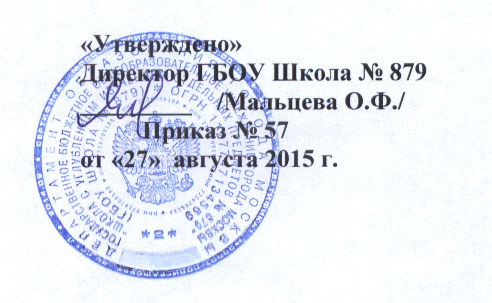 Рабочая программаГосударственного бюджетного общеобразовательного  учреждения г. Москвы « Школы с углубленным изучением отдельных предметов  №879»на 2015-2016 учебный годпо  курсу «Алгебра и начала анализа» для 11Б классак учебнику А.Г. Мордкович «Алгебра и начала анализа 10-11»Учителя  математики Архиреевой Людмилы ВячеславовныНазвание темыКоличество часов1Повторение:производная62Степени и корни.163Показательная и логарифмическая функция274Первообразная иинтеграл155Статистика, комбинаторика и теория вероятностей.146Рациональные уравнения и неравенства21Комплексные числа157Заключительное повторение курса, подготовка к ЕГЭ22Итого:136№ п/п№ п/тДатаТемаПодготовка к ЕГЭМониторингиОборудование, ТСО, ИКТХарактеристика основных видов деятельности101.09Повторение: преобразование тригонометрических выражений2.1Презентация PowerPointВыполнять преобразование тригонометрических выражений, распознавать и решать тригонометрические уравнения202.09Повторение: решение тригонометрических уравнений.2.1ЭОРВыполнять преобразование тригонометрических выражений, распознавать и решать тригонометрические уравнения304.09Повторение: решение тригонометрических уравнений.2.1Открытый банк заданий по математикеВыполнять преобразование тригонометрических выражений, распознавать и решать тригонометрические уравнения407.09Повторение: определение производной, правила вычисления производных, производные функций  y=sinx, y=cosx, y=tgx, y=ctgx,y=xn, где n €  Z, применение производных4.1SmartNotebookНаходить производную суммы, произведения, частного, сложной функции, производные элементарных функций Применять производную для решения практических задач608.09Повторение: определение производной, правила вычисления производных, производные функций  y=sinx, y=cosx, y=tgx, y=ctgx,y=xn, где n €  Z, применение производных4.1Презентация PowerPointНаходить производную суммы, произведения, частного, сложной функции, производные элементарных функций Применять производную для решения практических задач109.09Степени и корни (16 часов)Понятие корня n-й степени из действительного числа.1.1.5SmartNotebookВладеть понятием арифметического корня при решении задач211.09Понятие корня n-й степени из действительного числа.1.1.5ЭОРВладеть понятием арифметического корня при решении задач314.09Функции , их свойства и графики.Открытый банк заданий по математикеСтроить график функции, использовать свойства функции для решения задач415.09Функции , их свойства и графики.Строить график функции, использовать свойства функции для решения задач516.09Свойства корня n-й степениЭОРПрименять свойства арифметического корня при решении задач618.09Свойства корня n-й степениSmartNotebookПрименять свойства арифметического корня при решении задач721.09Преобразование выражений, содержащих радикалы.2.1.3Открытый банк заданий по математикеВыполнять преобразования выражений, содержащие радикалы.Распознавать и решать иррациональные уравнения822.09Преобразование выражений, содержащих радикалы.2.1.3SmartNotebookВыполнять преобразования выражений, содержащие радикалы.Распознавать и решать иррациональные уравнения923.09Преобразование выражений, содержащих радикалы.2.1.3Выполнять преобразования выражений, содержащие радикалы.Распознавать и решать иррациональные уравнения1025.09Преобразование выражений, содержащих радикалы.2.1.3ЭОРВыполнять преобразования выражений, содержащие радикалы.Распознавать и решать иррациональные уравнения1128.09Контрольная работа № 11229.09Обобщение понятия о показателе степени.1.1.6Презентация PowerPointВыполнять преобразования выражений, содержащие степени с рациональным показателем1330.09Обобщение понятия о показателе степени.1.1.6ЭОРВыполнять преобразования выражений, содержащие степени с рациональным показателем1402.10Контрольная работа № 2ЭОРСтроить график степенных функции, использовать свойства степенных функции для решения задач1505.10Степенные функции, их свойства и графики.Строить график степенных функции, использовать свойства степенных функции для решения задач1606.10Степенные функции, их свойства и графики.Строить график степенных функции, использовать свойства степенных функции для решения задач107.10Показательная и логарифмическая функция. (27 часов)Показательная функция её свойства и график.3.3.6Строить график показательной функции, использовать свойства показательной функции для решения задач209.10Показательная функция её свойства и график.3.3.6SmartNotebookСтроить график показательной функции, использовать свойства показательной функции для решения задач312.10Показательная функция её свойства и график.3.3.6ЭОРСтроить график показательной функции, использовать свойства показательной функции для решения задач413.10Показательные уравнения и неравенства.2.1.5, 2.2.3ПрезентацияPowerPointРаспознавать и решатьпоказательныеуравнения и неравенства514.10Показательные уравнения и неравенства.2.1.5, 2.2.3SmartNotebookРаспознавать и решатьпоказательныеуравнения и неравенства616.10Показательные уравнения и неравенства.2.1.5, 2.2.3SmartNotebookРаспознавать и решатьпоказательныеуравнения и неравенства719.10Показательные уравнения и неравенства.2.1.5, 2.2.3SmartNotebookРаспознавать и решатьпоказательныеуравнения и неравенства820.10Контрольная работа № 3921.10Понятие логарифма 1.3Открытый банк заданий по математикеВладеть понятием логарифма1023.10Логарифмическая функция её свойства и график.3.3.7Презентация PowerPointСтроить график логарифмической функции, использовать свойства показательной функции для решения задач1102-06.11Логарифмическая функция её свойства и график.3.3.7Открытый банк заданий по математикеСтроить график логарифмической функции, использовать свойства показательной функции для решения задач1202-06.11Свойства логарифмов.1.3Выполнять преобразования выражений, содержащие логарифмы. Применять свойства логарифмов1302-06.11Свойства логарифмов.1.3SmartNotebookВыполнять преобразования выражений, содержащие логарифмы. Применять свойства логарифмов1402-06.11Логарифмические уравнения.2.1.6 Распознавать и решатьлогарифмические уравнения1509-13.11Логарифмические уравнения.2.1.6 ЭОРРаспознавать и решатьлогарифмические уравнения1609-13.11Логарифмические уравнения.2.1.6 SmartNotebookРаспознавать и решатьлогарифмические уравнения1709-13.11Логарифмические уравнения.2.1.6 Презентация PowerPointРаспознавать и решатьлогарифмические уравнения1809-13.11Контрольная работа № 4Распознавать и решатьлогарифмические уравнения1916-20.11Логарифмические неравенства.2.2.4SmartNotebookРаспознавать и решатьлогарифмические неравенства2016-20.11Логарифмические неравенства.2.2.4Распознавать и решатьлогарифмические неравенства2116-20.11Логарифмические неравенства.2.2.4Распознавать и решатьлогарифмические неравенства2216-20.11Логарифмические неравенства.2.2.4Открытый банк заданий по математикеРаспознавать и решатьлогарифмические неравенства2323-27.11Переход к новому основанию логарифмов.2423-27.11Переход к новому основанию логарифмов.Презентация PowerPoint2523-27.11Дифференцирование показательной и логарифмической функции.ЭОР2623-27.11Дифференцирование показательной и логарифмической функции.2730.11-04.12Контрольная работа № 5ЭОР130.11-04.12Первообразная и интеграл. (15часов)Определение первообразной.4.3.1Проверять является ли данная функция первообразной для другой функции230.11-04.12Определение первообразной4.3.1Открытый банк заданий по математикеПроверять является ли данная функция первообразной для другой функции330.11-04.12Основное свойство первообразной.4.3.1SmartNotebookНаходитьпервообразные функций. Записывать общий вид первообразных и первообразных, графики которых удовлетворяют заданному  условию407-11.12Основное свойство первообразной.4.3.1ЭОРНаходитьпервообразные функций. Записывать общий вид первообразных и первообразных, графики которых удовлетворяют заданному  условию507-11.12Три правила нахождения первообразных.4.3.1SmartNotebookНаходитьпервообразные функций. Записывать общий вид первообразных и первообразных, графики которых удовлетворяют заданному  условию607-11.12Три правила нахождения первообразных.4.3.1Открытый банк заданий по математикеНаходитьпервообразные функций. Записывать общий вид первообразных и первообразных, графики которых удовлетворяют заданному  условию707-11.12Три правила нахождения первообразных.4.3.1Находитьпервообразные функций. Записывать общий вид первообразных и первообразных, графики которых удовлетворяют заданному  условию814-18.12Площадь криволинейной трапеции.4.3.2SmartNotebookИзображать криволинейную трапецию, находить площадь криволинейной трапеции914-18.12Площадь криволинейной трапеции.4.3.2Изображать криволинейную трапецию, находить площадь криволинейной трапеции1014-18.12Площадь криволинейной трапеции.4.3.2ЭОРИзображать криволинейную трапецию, находить площадь криволинейной трапеции1114-18.12Интеграл. Формула Ньютона-Лейбница.4.3.2SmartNotebookИзображать криволинейную трапецию, находить площадь криволинейной трапеции1221-25.12Интеграл. Формула Ньютона-Лейбница. Дидактическая игра «Интеграл»4.3.2ЭОРИзображать криволинейную трапецию, находить площадь криволинейной трапеции1321-25.12Применение интеграла.4.3.2SmartNotebookНаходить площадь фигур, ограниченных различными функциями1421-25.12Контрольная работа № 6Применение интеграла.4.3.2Открытый банк заданий по математикеНаходить площадь фигур, ограниченных различными функциями1521-25.12Применение интеграла.ЭОР128-30.12Статистика, комбинаторика и теория вероятностей (14 часов). Статистическая обработка данных.решать простейшие комбинаторные задачи, рассматривая дерево возможных вариантов, правило умножениярешать простейшие комбинаторные задачи, рассматривая дерево возможных вариантов, правило умножения. Использовать теорему о перестановках элементов конечного множества.Использовать статистические методы обработки информации, числовые характеристики информации.указывать общий ряд данных измерений, наименьшую и наибольшую варианты, определять кратность варианты,  процентную частоту, строить многоугольник  процентных частот.Применять классическую вероятностную схему, классическое определение вероятности, понятия случайное событие, достоверное и невозможное события, несовместные события, события, противоположные данному событию.находить вероятность события.решать вероятностные задачи.Иметьпредставление  о статистической устойчивости, статистической вероятности.решать простейшие статистические задачи.Использовать связь между вероятностями случайных событий и экспериментальными статистическими данными.проводить эксперимент и обрабатывать его данные.228-30.12Статистическая обработка данных.Презентация PowerPointрешать простейшие комбинаторные задачи, рассматривая дерево возможных вариантов, правило умножениярешать простейшие комбинаторные задачи, рассматривая дерево возможных вариантов, правило умножения. Использовать теорему о перестановках элементов конечного множества.Использовать статистические методы обработки информации, числовые характеристики информации.указывать общий ряд данных измерений, наименьшую и наибольшую варианты, определять кратность варианты,  процентную частоту, строить многоугольник  процентных частот.Применять классическую вероятностную схему, классическое определение вероятности, понятия случайное событие, достоверное и невозможное события, несовместные события, события, противоположные данному событию.находить вероятность события.решать вероятностные задачи.Иметьпредставление  о статистической устойчивости, статистической вероятности.решать простейшие статистические задачи.Использовать связь между вероятностями случайных событий и экспериментальными статистическими данными.проводить эксперимент и обрабатывать его данные.311-15.01Простейшие вероятностные задачи.Открытый банк заданий по математикерешать простейшие комбинаторные задачи, рассматривая дерево возможных вариантов, правило умножениярешать простейшие комбинаторные задачи, рассматривая дерево возможных вариантов, правило умножения. Использовать теорему о перестановках элементов конечного множества.Использовать статистические методы обработки информации, числовые характеристики информации.указывать общий ряд данных измерений, наименьшую и наибольшую варианты, определять кратность варианты,  процентную частоту, строить многоугольник  процентных частот.Применять классическую вероятностную схему, классическое определение вероятности, понятия случайное событие, достоверное и невозможное события, несовместные события, события, противоположные данному событию.находить вероятность события.решать вероятностные задачи.Иметьпредставление  о статистической устойчивости, статистической вероятности.решать простейшие статистические задачи.Использовать связь между вероятностями случайных событий и экспериментальными статистическими данными.проводить эксперимент и обрабатывать его данные.411-15.01Простейшие вероятностные задачи.Презентация PowerPointрешать простейшие комбинаторные задачи, рассматривая дерево возможных вариантов, правило умножениярешать простейшие комбинаторные задачи, рассматривая дерево возможных вариантов, правило умножения. Использовать теорему о перестановках элементов конечного множества.Использовать статистические методы обработки информации, числовые характеристики информации.указывать общий ряд данных измерений, наименьшую и наибольшую варианты, определять кратность варианты,  процентную частоту, строить многоугольник  процентных частот.Применять классическую вероятностную схему, классическое определение вероятности, понятия случайное событие, достоверное и невозможное события, несовместные события, события, противоположные данному событию.находить вероятность события.решать вероятностные задачи.Иметьпредставление  о статистической устойчивости, статистической вероятности.решать простейшие статистические задачи.Использовать связь между вероятностями случайных событий и экспериментальными статистическими данными.проводить эксперимент и обрабатывать его данные.511-15.01Простейшие вероятностные задачи.решать простейшие комбинаторные задачи, рассматривая дерево возможных вариантов, правило умножениярешать простейшие комбинаторные задачи, рассматривая дерево возможных вариантов, правило умножения. Использовать теорему о перестановках элементов конечного множества.Использовать статистические методы обработки информации, числовые характеристики информации.указывать общий ряд данных измерений, наименьшую и наибольшую варианты, определять кратность варианты,  процентную частоту, строить многоугольник  процентных частот.Применять классическую вероятностную схему, классическое определение вероятности, понятия случайное событие, достоверное и невозможное события, несовместные события, события, противоположные данному событию.находить вероятность события.решать вероятностные задачи.Иметьпредставление  о статистической устойчивости, статистической вероятности.решать простейшие статистические задачи.Использовать связь между вероятностями случайных событий и экспериментальными статистическими данными.проводить эксперимент и обрабатывать его данные.611-15.01Сочетания и размещения.SmartNotebookрешать простейшие комбинаторные задачи, рассматривая дерево возможных вариантов, правило умножениярешать простейшие комбинаторные задачи, рассматривая дерево возможных вариантов, правило умножения. Использовать теорему о перестановках элементов конечного множества.Использовать статистические методы обработки информации, числовые характеристики информации.указывать общий ряд данных измерений, наименьшую и наибольшую варианты, определять кратность варианты,  процентную частоту, строить многоугольник  процентных частот.Применять классическую вероятностную схему, классическое определение вероятности, понятия случайное событие, достоверное и невозможное события, несовместные события, события, противоположные данному событию.находить вероятность события.решать вероятностные задачи.Иметьпредставление  о статистической устойчивости, статистической вероятности.решать простейшие статистические задачи.Использовать связь между вероятностями случайных событий и экспериментальными статистическими данными.проводить эксперимент и обрабатывать его данные.718-22.01Сочетания и размещения.Открытый банк заданий по математикерешать простейшие комбинаторные задачи, рассматривая дерево возможных вариантов, правило умножениярешать простейшие комбинаторные задачи, рассматривая дерево возможных вариантов, правило умножения. Использовать теорему о перестановках элементов конечного множества.Использовать статистические методы обработки информации, числовые характеристики информации.указывать общий ряд данных измерений, наименьшую и наибольшую варианты, определять кратность варианты,  процентную частоту, строить многоугольник  процентных частот.Применять классическую вероятностную схему, классическое определение вероятности, понятия случайное событие, достоверное и невозможное события, несовместные события, события, противоположные данному событию.находить вероятность события.решать вероятностные задачи.Иметьпредставление  о статистической устойчивости, статистической вероятности.решать простейшие статистические задачи.Использовать связь между вероятностями случайных событий и экспериментальными статистическими данными.проводить эксперимент и обрабатывать его данные.818-22.01Сочетания и размещения.SmartNotebookрешать простейшие комбинаторные задачи, рассматривая дерево возможных вариантов, правило умножениярешать простейшие комбинаторные задачи, рассматривая дерево возможных вариантов, правило умножения. Использовать теорему о перестановках элементов конечного множества.Использовать статистические методы обработки информации, числовые характеристики информации.указывать общий ряд данных измерений, наименьшую и наибольшую варианты, определять кратность варианты,  процентную частоту, строить многоугольник  процентных частот.Применять классическую вероятностную схему, классическое определение вероятности, понятия случайное событие, достоверное и невозможное события, несовместные события, события, противоположные данному событию.находить вероятность события.решать вероятностные задачи.Иметьпредставление  о статистической устойчивости, статистической вероятности.решать простейшие статистические задачи.Использовать связь между вероятностями случайных событий и экспериментальными статистическими данными.проводить эксперимент и обрабатывать его данные.918-22.01Формула бинома НьютонаЭОРрешать простейшие комбинаторные задачи, рассматривая дерево возможных вариантов, правило умножениярешать простейшие комбинаторные задачи, рассматривая дерево возможных вариантов, правило умножения. Использовать теорему о перестановках элементов конечного множества.Использовать статистические методы обработки информации, числовые характеристики информации.указывать общий ряд данных измерений, наименьшую и наибольшую варианты, определять кратность варианты,  процентную частоту, строить многоугольник  процентных частот.Применять классическую вероятностную схему, классическое определение вероятности, понятия случайное событие, достоверное и невозможное события, несовместные события, события, противоположные данному событию.находить вероятность события.решать вероятностные задачи.Иметьпредставление  о статистической устойчивости, статистической вероятности.решать простейшие статистические задачи.Использовать связь между вероятностями случайных событий и экспериментальными статистическими данными.проводить эксперимент и обрабатывать его данные.1018-22.01Формула бинома НьютонаSmartNotebookрешать простейшие комбинаторные задачи, рассматривая дерево возможных вариантов, правило умножениярешать простейшие комбинаторные задачи, рассматривая дерево возможных вариантов, правило умножения. Использовать теорему о перестановках элементов конечного множества.Использовать статистические методы обработки информации, числовые характеристики информации.указывать общий ряд данных измерений, наименьшую и наибольшую варианты, определять кратность варианты,  процентную частоту, строить многоугольник  процентных частот.Применять классическую вероятностную схему, классическое определение вероятности, понятия случайное событие, достоверное и невозможное события, несовместные события, события, противоположные данному событию.находить вероятность события.решать вероятностные задачи.Иметьпредставление  о статистической устойчивости, статистической вероятности.решать простейшие статистические задачи.Использовать связь между вероятностями случайных событий и экспериментальными статистическими данными.проводить эксперимент и обрабатывать его данные.1125-29.01Случайные события и их вероятности.решать простейшие комбинаторные задачи, рассматривая дерево возможных вариантов, правило умножениярешать простейшие комбинаторные задачи, рассматривая дерево возможных вариантов, правило умножения. Использовать теорему о перестановках элементов конечного множества.Использовать статистические методы обработки информации, числовые характеристики информации.указывать общий ряд данных измерений, наименьшую и наибольшую варианты, определять кратность варианты,  процентную частоту, строить многоугольник  процентных частот.Применять классическую вероятностную схему, классическое определение вероятности, понятия случайное событие, достоверное и невозможное события, несовместные события, события, противоположные данному событию.находить вероятность события.решать вероятностные задачи.Иметьпредставление  о статистической устойчивости, статистической вероятности.решать простейшие статистические задачи.Использовать связь между вероятностями случайных событий и экспериментальными статистическими данными.проводить эксперимент и обрабатывать его данные.1225-29.01Случайные события и их вероятности.решать простейшие комбинаторные задачи, рассматривая дерево возможных вариантов, правило умножениярешать простейшие комбинаторные задачи, рассматривая дерево возможных вариантов, правило умножения. Использовать теорему о перестановках элементов конечного множества.Использовать статистические методы обработки информации, числовые характеристики информации.указывать общий ряд данных измерений, наименьшую и наибольшую варианты, определять кратность варианты,  процентную частоту, строить многоугольник  процентных частот.Применять классическую вероятностную схему, классическое определение вероятности, понятия случайное событие, достоверное и невозможное события, несовместные события, события, противоположные данному событию.находить вероятность события.решать вероятностные задачи.Иметьпредставление  о статистической устойчивости, статистической вероятности.решать простейшие статистические задачи.Использовать связь между вероятностями случайных событий и экспериментальными статистическими данными.проводить эксперимент и обрабатывать его данные.1325-29.01Геометрическая вероятность.Открытый банк заданий по математикерешать простейшие комбинаторные задачи, рассматривая дерево возможных вариантов, правило умножениярешать простейшие комбинаторные задачи, рассматривая дерево возможных вариантов, правило умножения. Использовать теорему о перестановках элементов конечного множества.Использовать статистические методы обработки информации, числовые характеристики информации.указывать общий ряд данных измерений, наименьшую и наибольшую варианты, определять кратность варианты,  процентную частоту, строить многоугольник  процентных частот.Применять классическую вероятностную схему, классическое определение вероятности, понятия случайное событие, достоверное и невозможное события, несовместные события, события, противоположные данному событию.находить вероятность события.решать вероятностные задачи.Иметьпредставление  о статистической устойчивости, статистической вероятности.решать простейшие статистические задачи.Использовать связь между вероятностями случайных событий и экспериментальными статистическими данными.проводить эксперимент и обрабатывать его данные.1425-29.01Контрольная работа № 7решать простейшие комбинаторные задачи, рассматривая дерево возможных вариантов, правило умножениярешать простейшие комбинаторные задачи, рассматривая дерево возможных вариантов, правило умножения. Использовать теорему о перестановках элементов конечного множества.Использовать статистические методы обработки информации, числовые характеристики информации.указывать общий ряд данных измерений, наименьшую и наибольшую варианты, определять кратность варианты,  процентную частоту, строить многоугольник  процентных частот.Применять классическую вероятностную схему, классическое определение вероятности, понятия случайное событие, достоверное и невозможное события, несовместные события, события, противоположные данному событию.находить вероятность события.решать вероятностные задачи.Иметьпредставление  о статистической устойчивости, статистической вероятности.решать простейшие статистические задачи.Использовать связь между вероятностями случайных событий и экспериментальными статистическими данными.проводить эксперимент и обрабатывать его данные.101-05.02Рациональные уравнения и неравенства (21 часов)Равносильность уравнений.1.4Презентация PowerPointВыполнять деление многочленов, используя алгоритм ЕвклидаПрименять теорему Безу. Находить корень многочленаИспользовать различные способы для решения рациональных уравненийИспользовать различные способы для решения рациональных неравенствИзображать графически на плоскости решения уравнений и неравенствРешать уравнения и неравенства с параметрами.201-05.02Равносильность уравнений.1.4Открытый банк заданий по математикеВыполнять деление многочленов, используя алгоритм ЕвклидаПрименять теорему Безу. Находить корень многочленаИспользовать различные способы для решения рациональных уравненийИспользовать различные способы для решения рациональных неравенствИзображать графически на плоскости решения уравнений и неравенствРешать уравнения и неравенства с параметрами.301-05.02Общие методы решения уравнений.1.4Выполнять деление многочленов, используя алгоритм ЕвклидаПрименять теорему Безу. Находить корень многочленаИспользовать различные способы для решения рациональных уравненийИспользовать различные способы для решения рациональных неравенствИзображать графически на плоскости решения уравнений и неравенствРешать уравнения и неравенства с параметрами.401-05.02Общие методы решения уравнений.1.4ЭОРВыполнять деление многочленов, используя алгоритм ЕвклидаПрименять теорему Безу. Находить корень многочленаИспользовать различные способы для решения рациональных уравненийИспользовать различные способы для решения рациональных неравенствИзображать графически на плоскости решения уравнений и неравенствРешать уравнения и неравенства с параметрами.508-12.02Общие методы решения уравнений.1.4Электронные таблицы Microsoft EXELВыполнять деление многочленов, используя алгоритм ЕвклидаПрименять теорему Безу. Находить корень многочленаИспользовать различные способы для решения рациональных уравненийИспользовать различные способы для решения рациональных неравенствИзображать графически на плоскости решения уравнений и неравенствРешать уравнения и неравенства с параметрами.608-12.02Решение неравенств с одной переменной.1.4Презентация PowerPointВыполнять деление многочленов, используя алгоритм ЕвклидаПрименять теорему Безу. Находить корень многочленаИспользовать различные способы для решения рациональных уравненийИспользовать различные способы для решения рациональных неравенствИзображать графически на плоскости решения уравнений и неравенствРешать уравнения и неравенства с параметрами.708-12.02Решение неравенств с одной переменной.1.4Выполнять деление многочленов, используя алгоритм ЕвклидаПрименять теорему Безу. Находить корень многочленаИспользовать различные способы для решения рациональных уравненийИспользовать различные способы для решения рациональных неравенствИзображать графически на плоскости решения уравнений и неравенствРешать уравнения и неравенства с параметрами.808-12.02Решение неравенств с одной переменной.2.1.2ЭОРВыполнять деление многочленов, используя алгоритм ЕвклидаПрименять теорему Безу. Находить корень многочленаИспользовать различные способы для решения рациональных уравненийИспользовать различные способы для решения рациональных неравенствИзображать графически на плоскости решения уравнений и неравенствРешать уравнения и неравенства с параметрами.915-19.02Решение неравенств с одной переменной.2.1.2Презентация PowerPointВыполнять деление многочленов, используя алгоритм ЕвклидаПрименять теорему Безу. Находить корень многочленаИспользовать различные способы для решения рациональных уравненийИспользовать различные способы для решения рациональных неравенствИзображать графически на плоскости решения уравнений и неравенствРешать уравнения и неравенства с параметрами.1015-19.02Уравнения и неравенства с двумя переменными.2.1.2Электронные таблицы Microsoft EXELВыполнять деление многочленов, используя алгоритм ЕвклидаПрименять теорему Безу. Находить корень многочленаИспользовать различные способы для решения рациональных уравненийИспользовать различные способы для решения рациональных неравенствИзображать графически на плоскости решения уравнений и неравенствРешать уравнения и неравенства с параметрами.1115-19.02Системы уравнений.2.1.2ЭОРВыполнять деление многочленов, используя алгоритм ЕвклидаПрименять теорему Безу. Находить корень многочленаИспользовать различные способы для решения рациональных уравненийИспользовать различные способы для решения рациональных неравенствИзображать графически на плоскости решения уравнений и неравенствРешать уравнения и неравенства с параметрами.1215-19.02Системы уравнений.2.1.2Выполнять деление многочленов, используя алгоритм ЕвклидаПрименять теорему Безу. Находить корень многочленаИспользовать различные способы для решения рациональных уравненийИспользовать различные способы для решения рациональных неравенствИзображать графически на плоскости решения уравнений и неравенствРешать уравнения и неравенства с параметрами.1329.02-04.03Системы уравнений.Презентация PowerPointВыполнять деление многочленов, используя алгоритм ЕвклидаПрименять теорему Безу. Находить корень многочленаИспользовать различные способы для решения рациональных уравненийИспользовать различные способы для решения рациональных неравенствИзображать графически на плоскости решения уравнений и неравенствРешать уравнения и неравенства с параметрами.1429.02-04.03Системы уравнений.Выполнять деление многочленов, используя алгоритм ЕвклидаПрименять теорему Безу. Находить корень многочленаИспользовать различные способы для решения рациональных уравненийИспользовать различные способы для решения рациональных неравенствИзображать графически на плоскости решения уравнений и неравенствРешать уравнения и неравенства с параметрами.1529.02-04.03Уравнения и неравенства с параметрамиSmartNotebookВыполнять деление многочленов, используя алгоритм ЕвклидаПрименять теорему Безу. Находить корень многочленаИспользовать различные способы для решения рациональных уравненийИспользовать различные способы для решения рациональных неравенствИзображать графически на плоскости решения уравнений и неравенствРешать уравнения и неравенства с параметрами.1629.02-04.03Уравнения и неравенства с параметрамиОткрытый банк заданий по математикеВыполнять деление многочленов, используя алгоритм ЕвклидаПрименять теорему Безу. Находить корень многочленаИспользовать различные способы для решения рациональных уравненийИспользовать различные способы для решения рациональных неравенствИзображать графически на плоскости решения уравнений и неравенствРешать уравнения и неравенства с параметрами.1707-11.03Уравнения и неравенства с параметрамиВыполнять деление многочленов, используя алгоритм ЕвклидаПрименять теорему Безу. Находить корень многочленаИспользовать различные способы для решения рациональных уравненийИспользовать различные способы для решения рациональных неравенствИзображать графически на плоскости решения уравнений и неравенствРешать уравнения и неравенства с параметрами.1807-11.03Уравнения и неравенства с параметрами2.1.2, 2.1.11Электронные таблицы Microsoft EXELВыполнять деление многочленов, используя алгоритм ЕвклидаПрименять теорему Безу. Находить корень многочленаИспользовать различные способы для решения рациональных уравненийИспользовать различные способы для решения рациональных неравенствИзображать графически на плоскости решения уравнений и неравенствРешать уравнения и неравенства с параметрами.1907-11.03Уравнения и неравенства с параметрами2.1.2, 2.1.11SmartNotebookВыполнять деление многочленов, используя алгоритм ЕвклидаПрименять теорему Безу. Находить корень многочленаИспользовать различные способы для решения рациональных уравненийИспользовать различные способы для решения рациональных неравенствИзображать графически на плоскости решения уравнений и неравенствРешать уравнения и неравенства с параметрами.2007-11.03Уравнения и неравенства с параметрами2.1.2, 2.1.11Тренинг МИОООткрытый банк заданий по математикеВыполнять деление многочленов, используя алгоритм ЕвклидаПрименять теорему Безу. Находить корень многочленаИспользовать различные способы для решения рациональных уравненийИспользовать различные способы для решения рациональных неравенствИзображать графически на плоскости решения уравнений и неравенствРешать уравнения и неравенства с параметрами.2114-18.03Контрольная работа № 8ПрезентацияPowerPoint114-18.03Комплексные числа. (15 часов)Алгебраическая форма комплексного числа.1.4Владеть понятием комплексного числа.Записывать комплексные числа в алгебраической форме214-18.03Алгебраическая форма комплексного числа.1.4ЭОРВладеть понятием комплексного числа.Записывать комплексные числа в алгебраической форме314-18.03Алгебраическая форма комплексного числа.1.4SmartNotebookВладеть понятием комплексного числа.Записывать комплексные числа в алгебраической форме422-25.03Алгебраическая форма комплексного числа.1.4Владеть понятием комплексного числа.Записывать комплексные числа в алгебраической форме522-25.03Сопряженные комплексные числа. Геометрическая интерпретация комплексного числа.1.4ЭОРВладеть понятием сопряженных комплексных чисел. Интерпретировать понятие комплексного числа, иллюстрировать понятие комплексного числа на плоскости622-25.03Сопряженные комплексные числа. Геометрическая интерпретация комплексного числа.1.4SmartNotebookВладеть понятием сопряженных комплексных чисел. Интерпретировать понятие комплексного числа, иллюстрировать понятие комплексного числа на плоскости722-25.03Тригонометрическая форма комплексного числа.1.4SmartNotebookЗаписывать комплексные числа в тригонометрической форме829.03-01.04Тригонометрическая форма комплексного числа.1.4Открытый банк заданий по математикеЗаписывать комплексные числа в тригонометрической форме929.03-01.04Тригонометрическая форма комплексного числа.1.4ЭОРЗаписывать комплексные числа в тригонометрической форме1029.03-01.04Тригонометрическая форма комплексного числа.1.4SmartNotebookЗаписывать комплексные числа в тригонометрической форме1129.03-01.04Корни многочлена.2.1SmartNotebookНаходить корни многочлена. Использовать различные методы1204-08.04Корни многочлена.2.1ЭОРНаходить корни многочлена. Использовать различные методы1304-08.04Корни многочлена.2.1Презентация PowerPointНаходить корни многочлена. Использовать различные методы1404-08.04Корни многочлена.2.1SmartNotebookНаходить корни многочлена. Использовать различные методы1504-08.04Контрольная работа № 9Открытый банк заданий по математике118-22.04Заключительное повторение курса алгебры и начал анализа. Подготовка к ЕГЭ. (22 часа)Решение простейших содержательных задач 2.1.12Использовать приобретенные знания и умения в практической деятельности и повседневной жизни218-22.04Решение простейших содержательных задач2.1.12Использовать приобретенные знания и умения в практической деятельности и повседневной жизни318-22.04Примеры функциональных зависимостей в реальных процессах и явлениях3.1.3SmartNotebookИспользовать приобретенные знания и умения в практической деятельности и повседневной жизни418-22.04Решение задач на оптимальный выбор2.1.12SmartNotebookИспользовать приобретенные знания и умения в практической деятельности и повседневной жизни. Интерпретировать полученный результат525-29.04Решение простейших уравнений и неравенств2.1Решать уравнения и неравенства625-29.04Вычисления и преобразование выражений1.1Открытый банк заданий по математикеВыполнять вычисления и преобразования выражений725-29.04Вычисления и преобразование выражений1.1ЭОРВыполнять вычисления и преобразования выражений825-29.04Функции и производная3.1.,4.1Выполнять действия с функциями904-06.05Функции и производная3.1.,4.1ПрезентацияPowerPointВыполнять действия с функциями1004-06.05Элементы теории вероятностей и статистики6.1Строить простейшие математические модели1104-06.05Элементы теории вероятностей и статистики6.1ПрезентацияPowerPointСтроить простейшие математические модели1204-06.05Применение формул при решении практических задач2.1.12SmartNotebookИспользовать приобретенные знания и умения в практической деятельности и повседневной жизни1310-13.05Применение формул при решении практических задач2.1.12SmartNotebookИспользовать приобретенные знания и умения в практической деятельности и повседневной жизни1410-13.05Решение текстовых задач2.1.12SmartNotebookСтроить простейшие математические модели1510-13.05Решение текстовых задач2.1.12SmartNotebookСтроить простейшие математические модели1610-13.05Использование производной для нахождения наилучшего решения4.2.2SmartNotebookВыполнять действия с функциями1716-20.05Использование производной для нахождения наилучшего решения4.2.2SmartNotebookВыполнять действия с функциями1816-20.05Решение уравнений и неравенств повышенной сложности2.1SmartNotebookРешать уравнения и неравенства1916-20.05Решение уравнений и неравенств повышенной сложности2.1SmartNotebookРешать уравнения и неравенства2016-20.05Решение уравнений и неравенств с параметром2.1Решать уравнения и неравенства2123-24.05Решение уравнений и неравенств с параметром2.1Решать уравнения и неравенства2223-24.05Решение задач повышенной сложности2.1.12Строить  и исследовать простейшие математические модели10-14.11	Урок в Музее народного быта «БЕРЕГА». Решение старинных логических задач02-06.02Урок в музее боевой славы. Математика войны.